О    проведении   весеннего      санитарно-экологического       месячника              по благоустройству территорий населенных пунктов   Малояушского сельского поселения Вурнарского        района Чувашской Республики	Руководствуясь Федеральным Законом от 6.10.2003 года № 131-ФЗ «Об общих принципах организации местного самоуправления в Российской Федерации» в целях обеспечения чистоты и порядка территорий населенных пунктов Вурнарского района Чувашской Республики, приведения в надлежащее состояние территорий мест захоронения, администрация Малояушского сельского поселения Вурнарского района Чувашской Республики постановляет:	            1.Объявить с 11 апреля по 11 мая 2022 года весенний санитарно-экологический месячник по благоустройству территорий населенных пунктов Малояушского сельского поселения Вурнарского района Чувашской Республики.            2. Разработать и утвердить план мероприятий по озеленению и уборке территорий населенных пунктов, в том числе несанкционированных свалок, а так же территорий, закрепленных за предприятиями, организациями и учреждениями, уборке улиц, придомовых, лесных массивов, парков и скверов, мест захоронения с указанием ответственных исполнителей, сроков проведения работ.            3. Организовать работу по привлечению населения, активных граждан, депутатов, молодежи, руководителей организаций независимо от их форм собственности к участию в весеннем санитарно-экологическом месячнике.  		4. Рекомендовать руководителям организаций независимо от их форм собственности принять активное участие в весеннем санитарно-экологическом месячнике по благоустройству территорий населенных пунктов.		5. Организовать освещение хода мероприятий и работ в рамках весеннего санитарно-экологического месячника по благоустройству территорий населенных пунктов Малояушского сельского поселения Вурнарского района Чувашской Республики. Глава Малояушского сельского поселенияВурнарского района Чувашской Республики:                                           С.К. Волков                                                                                            Приложение к постановлению                                                                                        администрации Малояушского                                                                                              сельского поселения Вурнарского                                                                                       района от 07.04.2022 г. № 12План мероприятий по проведению в 2022 году в населенных пунктах Малояушского сельского поселения Вурнарского района Чувашской Республики весеннего санитарно-экологического месячникаЧĂВАШ РЕСПУБЛИКИВАРНАР РАЙОНĚ 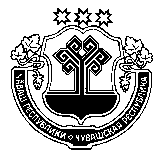 ЧУВАШСКАЯ РЕСПУБЛИКА ВУРНАРСКИЙ РАЙОН  КЕСЕН КИПЕКЯЛ ПОСЕЛЕНИЙЕНАДМИНИСТРАЦИЕ ЙЫШАНУ«07» ака 2022г.   №12          КЕСЕН КИПЕКсалиАДМИНИСТРАЦИЯ МАЛОЯУШСКОГО СЕЛЬСКОГОПОСЕЛЕНИЯ ПОСТАНОВЛЕНИЕ«07» апреля  2022г.   № 12с. МАЛЫЕ ЯУШИ№п/пНаименование мероприятийСроки выполненияИсполнители11Организация и проведение работ по посадке зеленых насаждений различных категорий и благоустройству территорий населенных пунктов, созданию защитных лесных  насаждений на склонах оврагов,  балок, по берегам водоемов, вдоль автомобильных дорог, на территориях мест захоронения и т.д. 3 декадаапреля2022 г.-1 декада мая 2022 г.Администрации сельского поселения 22Организация и проведение работ по санитарной очистке и благоустройству лесозащитных полос вдоль местных автомобильных дорог муниципального значения (уборка и вывоз мусора, вырубка сухостойных деревьев).3 декада апреля 2022 г.-1 декада мая 2022 г.Администрации сельского поселения43Работы по посадке деревьев и кустарников и по уходу за зелеными насаждениями на прилегающих территориях организаций различных форм собственности.3 декада апреля 2022 г.-1 декада мая 2022 г.Администрации сельского поселения, организации и учреждения сельского поселения (по согласованию)54Проведение разъяснительной работы среди населения и обеспечение активного участия трудовых коллективов, учащихся образовательного учреждения в мероприятиях по приведению в порядок имеющихся лесопосадок и территорий кладбищ.3 декада апреля 2022 г.-1 декада мая 2022 г.Администрации сельского поселения, организации и учреждения сельского поселения (по согласованию)65Организация концертных программ при проведении акций озеленения и благоустройства территорий силами коллективов художественной самодеятельности.3декадада апреля 2022 г.- 1 декада мая 2022 г.МБУК «Централизованная клубная система»(по согласованию)76Освещение мероприятий по проведению санитарно-экологического месячника.Еженедельно в течение апреля-мая 2022 г.главный специалист-эксперт администрации сельского поселения